Solve each of the circle problems on page 1The answers are shown here.  They are jumbled up.  You need to match each problem to its solution.answers have been rounded to one decimal placeWrite up each problem in your book.  Make sure that you clearly explain each step of the working.The units of the answer are not shown.  In your solution, you need to find the correct unit too.What other problems could you solve using these shapes?Find the circumference of this circleThe radius of a circle is 6 mmFind the circumference of the circleThe circumference of a circle is 30 cmWork out the diameter of the circleThe circumference of a circle is 40 mWork out the radius of the circleA semicircle has diameter 12 cmFind the perimeter of the semicircleThe quadrant has a radius of 8 cmFind the perimeter of the quadrantThe Winchester Round Table dates from 1290.  It has a diameter of 5.5 metres.  There are equal spaces for 24 knights to sit around the table.What (arc) length did each knight have in which to sit?  Give your solution in centimetres.The diameter of a bike wheel is 67 cmHow many times does it turn in 120 metres?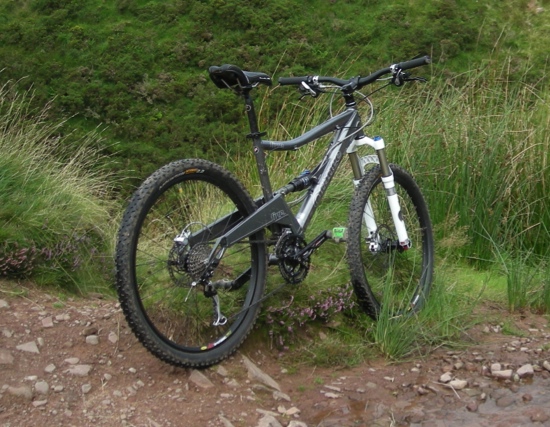 6.425.157.037.79.528.772.030.8